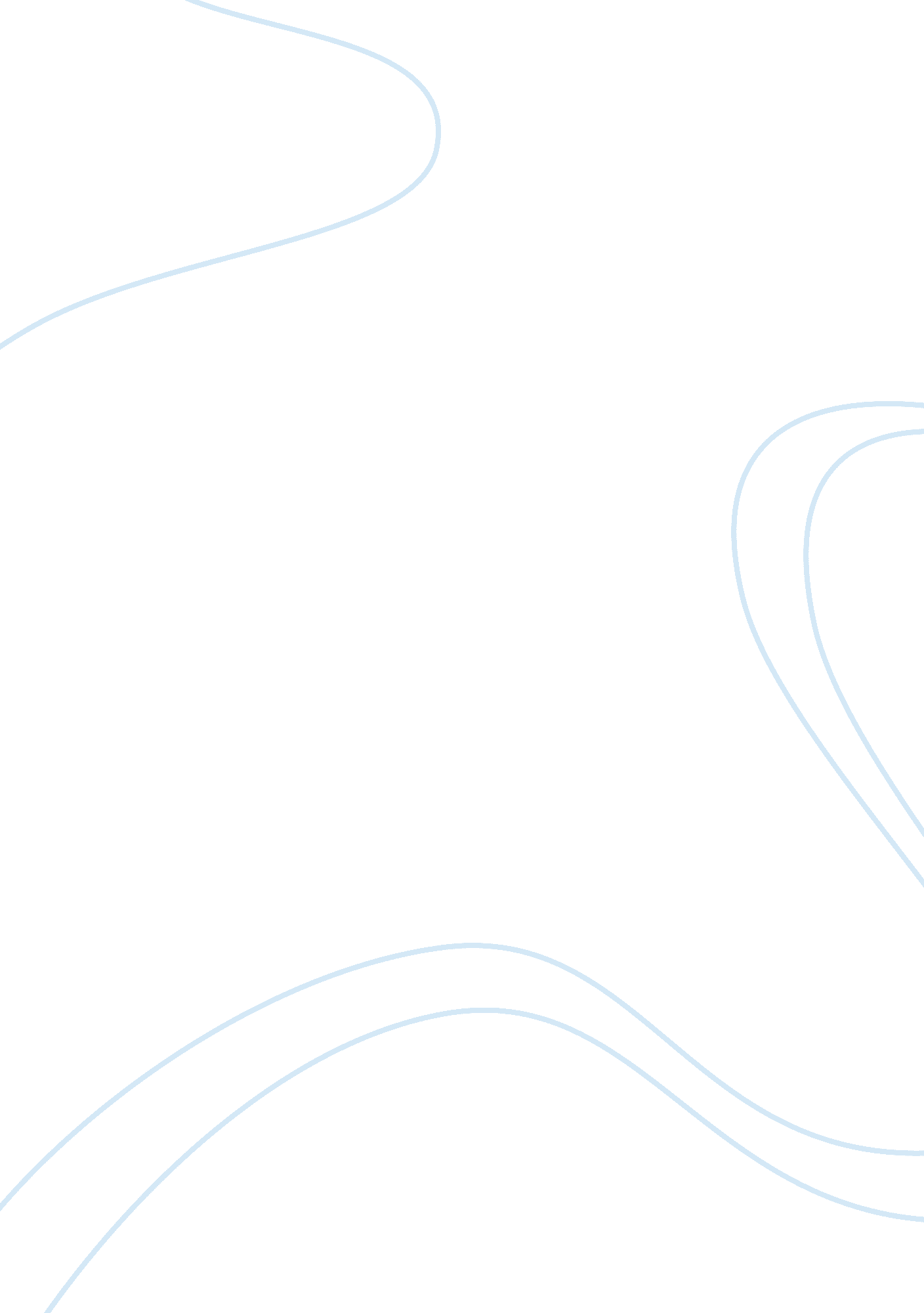 The viability of social and commercial entrepreneurships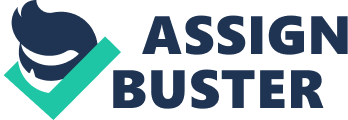 Commercial and societal entrepreneurships apply originative and advanced activities to accomplish and prolong strategic ends. The merchandise of persons or administrations such ventures may run locally or globally. The viability of each type of entrepreneurship may nevertheless, vary in its importance to the nucleus concern. This paper aims to show relevant theories to compare and contrast the issue of viability in a societal and economic sense for both societal and commercial entrepreneurship. The strategic purposes of the Grameen Bank of Bangladesh will be compared with those of the Commonwealth Bank of Australia to exemplify the similarities and differences of a commercial and societal entrepreneurship. By analyzing this facet of responsible leading, the reader will come to appreciate the grade of importance of viability to the entrepreneurship 's strategic success. Commercial entrepreneurship integrates creativeness, invention and continued profitableness to maximize additions and stakeholder 's wealth. From a behavioral theory position, commercial entrepreneurship is exhibited when persons or administrations: embracing hazard to ease alteration ; create added value through sensitive originative thought ; use new technological constructs ; and keep a grade of competitory advantage ( Douglas 2004 ; Buchholz & A ; Rosenthal 2005 ) . Similarly, societal entrepreneurships embrace hazards, while endeavoring to use originative activity and invention to maximize the usage of resources for sustainable alteration ( Martin & A ; Osberg 2007 ) . In contrast nevertheless, the nucleus intent of a societal entrepreneurship is to finally drive and make digesting societal value instead than maximizing net incomes ( Austin, Stevenson & A ; Wei-Skillern 2006 ; Martin & A ; Osberg 2007 ) . Hence, both signifiers of entrepreneurship return hazards to implement alteration, embracing creativeness and invention, and strive to win. The difference is that one signifier strives for wealth maximization, the other to further societal promotion. Entrepreneurships engage responsible leading to present strategic marks. Responsible leading is the uninterrupted procedure of act uponing a group of people to do a positive part towards accomplishing set aims, utilizing acceptable agencies ( Tesone & A ; Pizam 2009 ; Doh & A ; Stumpf 2005 ; Robbins, Millett & A ; Waters-Marsh 204 ) . From a behavioral theory point of view, responsible leaders continually engage with their followings to actuate productive and ethical results within the operating environment. This attack to leading physiques on an earlier defined theoretical account by Rosenthal ( cited in Droege 2005 ) of Higher-Order Strategy ( HOS ) where, through a sequence of witting perceptual experiences and idea procedures, solutions are created, evaluated, corrected and implemented ( Carruthers 2007 ; Gennaro 1996 ; Rosenthal 2004 ) . Appendix 1 nowadayss the assorted HOS leading classs harmonizing to Tesone and Pizam ( 2009 ) . Rosenthal ( cited in Droege 2005 ) contends that internal or external intercession and experiences can increase self-awareness and develop a higher degree of leading manner. The patterned advance begins at a lower-level endurance platform where the leader relies on basic endurance features and moves a transactional manner and finally a transmutation manner where the societal health of the followings is paramount. A parallel can be drawn between patterned advances through HOS with the addition in importance of the Stakeholder Theory. Responsible leading nevertheless has evolved from a more ethical point of view. Rather than leaders prosecuting the easiest, least dearly-won and greatest wealth making solution, responsible leading purposes for ethical and sustainable determinations and schemes. Commercial entrepreneurships seek to use resources efficaciously in replying the demands of consumers, while maximizing the wealth of its proprietors. Harmonizing to Smith ( 1986 ) , there is an unseeable manus which guides a concern to bring forth the most profitable merchandise in an efficient market. To accomplish a competitory advantage, Porter ( 1985 ) suggests following a scheme to maximize the value of resources, including labor and finance. In replying the call of the consumer, successful concern leaders use originative and advanced schemes and change- direction to seek out the most feasible chances ( Rose, Gordon & A ; Hattingh 2010 ) . Therefore, resources are utilized expeditiously to harvest the greatest fiscal wagess. In contrast, a societal entrepreneurship will bring forth a merchandise to run into human-centered demands and the economic viability may be an incidental effect of the activity. Social entrepreneurship as a theory therefore contradicts the premiss proposed by Smith and maps with a mission to turn to the societal job instead than to do net incomes for proprietors and investors ( Austin, Stevenson & A ; Wei-Skillern 2006 ) . For illustration, in Bangladesh, the Grameen Bank was established in 1983 to supply little, long-run loans to traditionally bad clients ( Grameen Bank 2010 ) . The nucleus intent of the Grameen Bank is to cut down poorness in Bangladesh by financing little loans to otherwise high hazard clients, such as those in poorness, adult females, and mendicants ( Grameen Bank 2010 ) . This scheme straight contrasts with that of an Australian taking bank, the Commonwealth Bank of Australia ( CBA ) . Despite the recent planetary fiscal crisis, the CBA has implemented advanced processs and adopted originative policies to go on in a profitable mode. In its 2010 one-year study, the CBA announced a $ 5 664 million net net income after revenue enhancement, a 20 % addition on its old twelvemonth ( CBA 2010 ) . During this period, the bank had ' ( u ) ndertaken assorted hazard optimization schemes aˆ¦ ( to cut down ) hazard exposure degrees ' ( CBA 2010, p. 14 ) . Such schemes aim to beef up the Bankss place and present greater future net incomes. To stay feasible, it is in the Bank 's involvements to go on presenting net incomes to stockholders, nevertheless, consideration is besides given to the value of retaining its client base. Therefore, CBA must besides see the societal value of its clients together with other stakeholders, when sing economic viability. Harmonizing to the Stakeholder Theory put frontward by Freeman ( cited in Elias & A ; Cavana n. d. ) , stakeholders of a concern each have an impact and a grade of power lending to that concern ' success. In using this theory to the CBA as a commercial entrepreneurship, the bank would discontinue to work if clients were exploited to a point of fiscal exhaustion. The CBA recognises the societal value of its clients and the merchandises it provides them in visible radiation of other stakeholders ' demands. It hence incorporates a grade of consideration for the human-centered facet when measuring viability of operations. This would attest itself in the bank 's policies for loan blessings and covering with defaults. The CBA have recognised that polishs to their hazard direction model will widen their client base and cut down adverse hazard while returning equal wagess and growing ( CBA 2010 ) . Viability so is considered a societal and economic factor. The viability of operations for any entrepreneurship must run into its nucleus constructs both in an economic and societal manner. It is in this manner that responsible leading has developed. The grade to which these facets are weighted nevertheless will differ. Appendix 2 illustrates the writer 's rating of the importance of economic and societal viability between a commercial and societal entrepreneurship. The writer contends that commercial entrepreneurships requires 80 % economic viability, while societal entrepreneurships have a 20 % burdening Socially, commercial entrepreneurships bear the opposite with a 20 % weighting of importance, compared to an 80 % weighting for a societal entrepreneurship. In decision, commercial and societal entrepreneurship has been compared exemplifying their similarities and differences. Comparison was made between the Grameen Bank of Bangladesh with the Commonwealth Bank of Australia. Both Bankss fund loans. The difference is in their strategic marks. While one strives to maximize investor 's wealth and keep a sustainable concern, the other enterprises to interrupt the poverty rhythm of a state. In each illustration, the entrepreneurships employ advanced and originative methods to stay sustainable by following a responsible leading attack to keep changing grades of viability. It is through responsible leading that commercial and societal entrepreneurships balance the maximization of stockholders ' wealth with the satisfaction of and duty to their clients demands while staying feasible. 